	Community Organizer Job Description Region 4-Pueblo, Alamosa, Lake County, Lamar and all points in between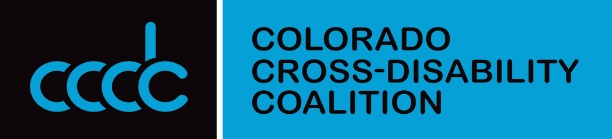 The Colorado Consumer Health Initiative (CCHI), the Colorado Cross-Disability Coalition (CCDC) and the Colorado Center on Law and Policy (CCLP) have been awarded a Consumer Advocacy for Transformation grant by the Robert Wood Johnson Foundation to improve consumer engagement in Colorado’s Medicaid payment reform initiative, the Accountable Care Collaborative (ACC). The grant will support a two-year collaborative project to train and support Medicaid enrollees to represent themselves and other consumers on local and regional advisory councils. The goal of the project is to improve consumer participation and outcomes.Job Title: Grassroots Community Organizer For Pueblo area including  Lamar, Lake County, Alamosa and all points in between.Position level: Temporary, part-time employee with various hours, including regional travelReporting structure: Employee of CCDC and reports to Project ManagerJob Duties & Responsibilities: The responsibility of the community organizer will be to recruit, train and mentor individuals within their respective catchment areas who are currently utilizing Colorado Health First (Medicaid) as their medical insurance. Completion of CCDC’s 9 week Advocacy Training is required. The training starts February 3, 21018. Participation can be done in-person or via live computer webinars. Additional future trainings from CCDC and CCLP will be required. In the first quarter of grant, organizer will meet approximately 10 like-minded, partner organizations throughout Region 4.  Coordinate with partner organizations and explain the goal of the program and work with recruited partner organizations to find participants/other Medicaid clients. Once established, limited hours would be expected to maintain relationships with partnering organizations. In 2nd quarter organizers would be expected to recruit at least 5 adult clients or parents of children on Medicaid (all categories) as the core group to be supported, organized, mentor and trained. Mentor and assist these clients in new training and recruitment of other future new clients.  Clients recruited are the people that will be leaders in health care advocacy.Ongoing responsibilities include:Attend Region 4 local client engagement meetings and state Program Improvement Advisory Council meetings at Heath Care Policy & Financing in Denver (with recruited clients). Additional trips at least to Lake County and Lamar once a month and Alamosa and Denver once per quarter are required.Support cohort in attending monthly client calls and conduct regional client conference calls to establish goal setting for the group.Year one will be learning and attending and gaining sense of system and empowerment and year two will involve recruitment of other clients, engaging in a systems change project, and engaging in broader communications to client community.Professional requirements: Community organizing experience Work with low-income communities and understanding of benefit programs (knowledge of Medicaid a plus)Genuine commitment and cultural sensitivity to the Medicaid, low income and disability community Group and individual facilitation and training skills Ability to support others to take leadership roles, rather than acting as the leaderHighly motivated individual and also a team playerMust have flexible schedule to meet clients availabilityReliable transportation for travel throughout local region and to Denver Metro areaPersonal telephone and computer (phone allowance will be provided to help offset cost of unlimited minutes)Salary and benefits: Salary will be comprised of a combination of hourly rates, with bonuses possible based on performance. Due to grant money limitations, position will have capped hours per month and is for no more than a two year timeframe.  Earning potential will be between $500-$750 per month excluding bonuses. No additional benefits are extended.  Out of pocket expenses such as mileage will be reimbursed per the CCDC policies. To Apply: Please send a current resume, references and cover letter explaining your understanding of community organizing, and any work with low-income communities as well as any experience with Medicaid.   Resumes will be accepted through December 31, 2017 and the applicant is expected to begin training on February 3, 2018. Electronic submissions can be sent to: Shannon Secrest at Ssecrest@ccdconline.org  CCDC is an equal opportunity employer.